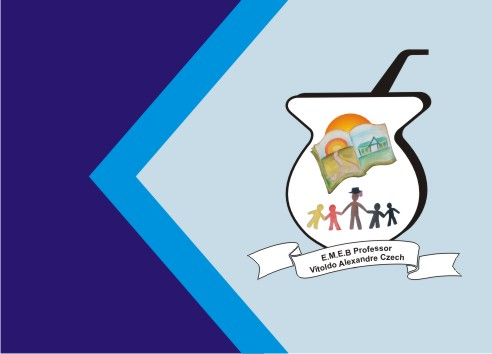 Atividade de ArtesCores quentes e frias 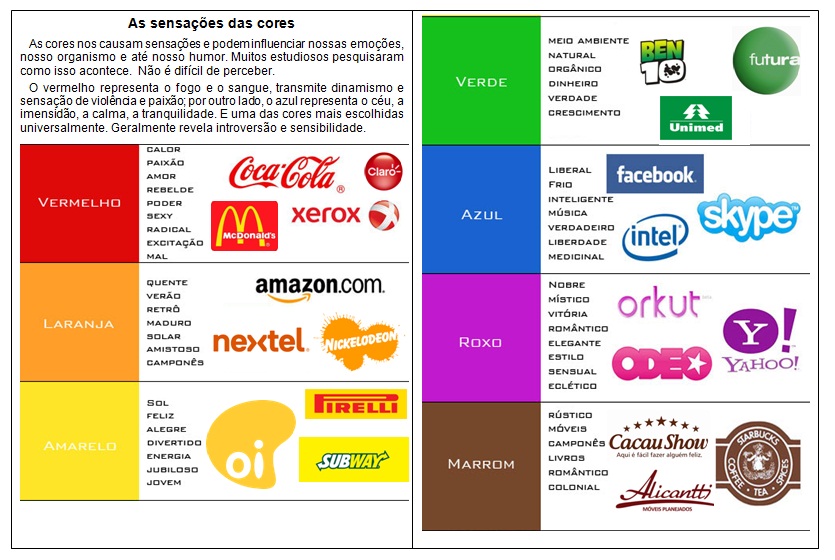 Atividade:Procure e recorte de revistas ou livros nomes de produtos que contenham cores quentes e cores frias e cole em seu caderno, como no modelo acima.